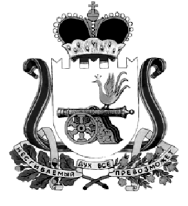 АДМИНИСТРАЦИЯ МУНИЦИПАЛЬНОГО ОБРАЗОВАНИЯ«КАРДЫМОВСКИЙ  РАЙОН» СМОЛЕНСКОЙ ОБЛАСТИ П О С Т А Н О В Л Е Н И Еот 29.11.2021 № 00555О внесении изменений в муниципальную программу «Продвижение позитивного имиджа  муниципального образования «Кардымовский район» Смоленской области как инвестиционно привлекательной территории»  Администрация муниципального образования «Кардымовский район» Смоленской областип о с т а н о в л я е т: 1. Внести в муниципальную программу «Продвижение позитивного имиджа муниципального образования «Кардымовский район» Смоленской области как инвестиционно привлекательной территории», утвержденную постановлением Администрации муниципального образования «Кардымовский район» Смоленской области от 11.02.2020 № 00085 «Об утверждении муниципальной программы «Продвижение позитивного имиджа муниципального образования «Кардымовский район» Смоленской области как инвестиционно привлекательной территории» (в ред. от 01.02.2021 № 00055), следующие изменения:1) позицию «Объёмы и источники финансирования Программы» изложить в следующей редакции:2) раздел 4 «Обоснование ресурсного обеспечения Программы» изложить в следующей редакции: «Общий объем финансирования Программы за счет средств районного бюджета  составит  60 тыс. рублей, в т.ч. по годам:2020 год –  0 тыс. руб., 2021 год –  0 тыс. руб.,2022 год –  15 тыс. руб.,      2023 год –  15 тыс. руб.,      2024 год –  15 тыс. руб.,      2025 год –  15 тыс. руб.  Объемы финансирования мероприятий Программы ежегодно подлежат уточнению исходя из реальных возможностей районного бюджета».  3)  в задаче 1 «Систематизация и подготовка информационного материала об инвестиционном потенциале района» Перечня программных мероприятий:- пункт 7 изложить в следующей редакции:- пункт «Итого» задачи 1 Перечня программных мероприятий изложить в следующей редакции:4) в задаче 2 «Демонстрация района как потенциально привлекательного объекта для капиталовложений» Перечня программных мероприятий:- пункт 1 изложить в следующей редакции:- пункт «Итого» задачи 2 Перечня программных мероприятий изложить в следующей редакции:5) пункт «Всего по программе» Перечня программных мероприятий изложить в следующей редакции:2. Настоящее постановление опубликовать на официальном сайте Администрации муниципального образования «Кардымовский район» Смоленской области в сети «Интернет».3. Контроль исполнения настоящего постановления возложить на заместителя Главы муниципального образования «Кардымовский район» Смоленской области (Д.В. Тарасов).                                                               Визы:Заместитель Главы муниципального Образования «Кардымовский район» Смоленской области  Тарасов Дмитрий Владимирович                         ____________             ___________                                                                                   (подпись)                        (дата)      Начальник отдела экономики, инвестиций, имущественных отношений Администрации муниципального  образования «Кардымовский район»Смоленской области Языкова Анжела Викторовна                          ____________                  ____________                                                                                   (подпись)                            (дата)      Начальник финансового управления Администрации «Кардымовский район»  Смоленской области  Толмачева Татьяна Петровна                         ____________             ___________                                                                                   (подпись)                        (дата)      Начальник отдела правовой работы и делопроизводства Администрации муниципального  образования «Кардымовский район»Смоленской областиМартынов Владимир Вячеславович                     ____________          ____________                                                                                        (подпись)                    (дата)Управляющий делами Администрации муниципального образования «Кардымовский район» Смоленской области Агафонова Татьяна Михайловна                          ______________            _________                                                                                           (подпись)                   (дата)      Объемы и источники финансирования ПрограммыОбщий объем финансирования Программы за счет средств бюджета муниципального образования «Кардымовский район» Смоленской области (далее также - районный бюджет) составит  60 тыс. рублей, в т.ч. по годам:2020 год – 0 тыс. руб., 2021 год –  0 тыс. руб.,2022 год –  15 тыс. руб.,      2023 год –  15 тыс. руб.,      2024 год –  15 тыс. руб.,        2025 год –  15 тыс. руб.    7Изготовление презентационного материала (полиграфической, сувенирной продукции, презентационных дисков, презентационного фильма, презентационного баннера, флеш-презентации) об инвестиционном потенциале района  2020-2025гг.Отдел экономики 40,00,00,010,010,010,010,0Районный бюджетИтого:в том числе:средства районного бюджета40,040,00,00,000,000,010,010,010,010,010,010,010,010,01Участие муниципального образования в инвестиционных презентациях, семинарах, выставках, ярмарках и других мероприятиях экономического характера2020-2025 гг.Отдел экономики 20,00,00,05,05,05,05,0Районный бюджетИтого:в том числе:средства районного бюджета20,020,00,00,00,00,05,05,05,05,05,05,05,05,0Всего по программе:в том числе:средства районного бюджета60,060,00,00,00,00,015,015,015,015,015,015,015,015,0Глава муниципального образования «Кардымовский район» Смоленской областиП.П. НикитенковОтп. 1 экз – в делоИсп. Начальник отдела экономики, инвестиций, имущественных отношений Администрации муниципального образования «Кардымовский район» Смоленской области Языкова Анжела ВикторовнаТел. 84816742395 ___________________Разослать:           